REPUBLIC OF ALBANIA
CENTRAL ELECTION COMMISSIONDECISIONON THE RETURN TO THE PLIANT FOR FURTHER INTEGRATION OF THE   APPEAL REQUEST NO.31, PRESENTED TO THE CEC ON 26.06.2015The Central Electoral Commission in its meeting of 26.06.2015, with the participation of :Lefterije	LUZI-				PresidentDenar		BIBA-				Vice PresidentEdlira 		JORGAQI-			Member Gëzim 		VELESHNJA-			MemberHysen 		OSMANAJ-			MemberKlement      	ZGURI-			MemberVera		SHTJEFNI-			MemberReviewed the case:APELLANT:	          Party "Albanian Democratic Alliance"OBJECT:	                               The objection the decision of the CEAZ No.38 Tirane, the VC tables rezeltateve No.1924LEGAL BASE:	The Central Electoral Commission ,in accordance to the article 21 point 1, article 126, point 2, article 129, point 1, 3, letter b, of the Law nr.10019, date 29.12.2008 ‘The Electoral Code of the Republic of Albania’The Central Electoral Commission, after reviewing the documentation presented and heard the discussions of the representatives of the political parties, OBSERVES:The electoral subject " Albanian Democratic Alliance " Party has filed in the  CEC the  request for an appeal, as stated in the criteria laid down in Article 127 of the Electoral Code, registered in the Register of Electoral Appeals, with reg No.31 of 06.26.2015.In its meeting of 26.06.2015, 14:00, after hearing the  report of Ms. Hysen Osmanaj, and discussions of representatives of political parties, emerged that the  appeal request  did not contain the elements of the form, not fulfilling so one of the main requirements of the article 126, point 2 of the Electoral Code. The request has not been completed in its specified format, the copy of the decision of the CEC on the approval of the final aggregate table has not been attached to the request, against which the electoral subject is making such appeal in the CEC.  According to article 129, point  3, letter (c) of the Electoral Code,the  CEC after preliminary verification of  the appeal and in the absence of one of the elements of form, decides the  return for integration with additional documents of the request. PËR KËTO ARSYEThe Central Electoral Commission ,in accordance to the article 21 point 1, article 126, point 2, article 129, point 1, 3, letter c,and pont 4, of the Law nr.10019, date 29.12.2008 ‘The Electoral Code of the Republic of Albania’ DECIDED:To return the appeal request no.31, 26.06.2015 presented by the Albanian Democratic Alliance Party .This decision has immediate effects.This decision can be appealed in  the Electoral College, in the Court of Appeal of Tirana, within 5 days from its publicationLefterije	LUZI-				ChairmanDenar	BIBA-			Vice ChairmanEdlira 	JORGAQI-			MemberGëzim 	VELESHNJA-		MemberHysen 	OSMANAJ-			MemberKlement      ZGURI-			MemberVera		SHTJEFNI-			Member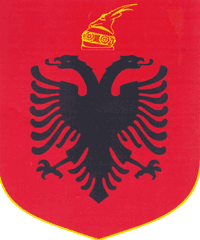 